Okulunuz ……… Sınıfı ……..Numaralı Öğrencisi ………………………………’nın velisiyim. Öğrencimin …/…./201.. ile …./…./201… tarihleri arasında……………………….. ………… sebebi ile 07/09/2013 tarih ve 28758 sayılı Resmi Gazetede yayımlanan “MİLLİ EĞİTİM BAKANLIĞI ORTAÖĞRETİM KURUMLARI YÖNETMELİĞİ” Madde 36 (7) fıkrası gereğince yukarıda belirttiğim tarihler arasında ……gün izinli sayılması hususunda;Gereğini arz ederim.…/…./201..Veli Adresi		:Velinin Cep Telefonu	:Madde 36 (7) Öğrencinin devamsızlık yaptığı süreye ilişkin özür belgesi veya yazılı veli beyanı, özür gününü takip eden en geç 5 iş günü içinde öğrenci velisi tarafından okul yönetimine verilir ve e-Okul sistemine işlenir.-----------------------------------------------------------------------------------------------------------------------------------------Okulunuz ……… Sınıfı ……..Numaralı Öğrencisi ………………………………’nın velisiyim. Öğrencimin …/…./201.. ile …./…./201… tarihleri arasında……………………….. ………… sebebi ile 07/09/2013 tarih ve 28758 sayılı Resmi Gazetede yayımlanan “MİLLİ EĞİTİM BAKANLIĞI ORTAÖĞRETİM KURUMLARI YÖNETMELİĞİ” Madde 36 (7) fıkrası gereğince yukarıda belirttiğim tarihler arasında ……gün izinli sayılması hususunda;Gereğini arz ederim.…/…./201..Veli Adresi		:Velinin Cep Telefonu	:Madde 36 (7) Öğrencinin devamsızlık yaptığı süreye ilişkin özür belgesi veya yazılı veli beyanı, özür gününü takip eden en geç 5 iş günü içinde öğrenci velisi tarafından okul yönetimine verilir ve e-Okul sistemine işlenir.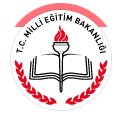 NAZİLLİ MESLEKİ VE TEKNİK ANADOLU LİSESİ MÜDÜRLÜĞÜNE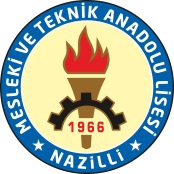 Velinin Adı Soyadı:Velinin yakınlığı:Velinin İmzası:NAZİLLİ MESLEKİ VE TEKNİK ANADOLU LİSESİ MÜDÜRLÜĞÜNEVelinin Adı Soyadı:Velinin yakınlığı:Velinin İmzası: